СИЛАБУСЕнергоефективність та новітні технології в електротехнічних та електроенергетичних системахХарків 20201. 	Коротка анотація до курсу Курс «Енергоефективність та новітні технології в електротехнічних та електроенергетичних системах» направлений на формування у здобувача вищої освіти знань стратегії та механізмів досягнення енергоефективності в електроенергетичних та електротехнічних системах, вміння засвоювати нові знання у відповідній галузі та розуміти сучасні тенденції її розвитку. Матеріал курсу формує у слухачів основу загальне уявлення про енергетичну галузь, її завдання та сучасні напрямки розвитку галузі. Курс розрахований на слухачів спеціальності 141 Електроенергетика, електротехніка та електромеханіка освітнього рівня бакалавр які успішно засвоїли матеріал курсів попередніх семестрів та мають знання та навички по основним напрямкам спеціальності. Матеріал курсу стосується найбільш сучасних та комплексних аспектів розвитку електроенергетичної та електротехнічної галузі та її взаємозв’язків з іншими предметними галузями.Оволодіння матеріалом курсу дозволить:знати і розуміти новітні технології в метрології та електричних вимірюваннях, принципи роботи сучасних пристроїв автоматичного керування, релейного захисту та автоматики, мати навички здійснення відповідних професійних дій в умовах постійного оновлення та модернізації елементної бази галузі та її системних перетворень;знати принципи енергоефективної роботи електричних машин, апаратів та автоматизованих електроприводів та уміти використовувати їх для вирішення практичних проблем у професійній діяльності;знати принципи роботи сучасних систем генерації електричної енергії, зокрема біоенергетичних, вітроенергетичних, гідроенергетичних та сонячних енергетичних установок;вміти застосовувати основи теорії електромагнітного поля, методи розрахунку електричних кіл та уміти використовувати їх для вирішення практичних проблем у сучасних інноваційних системах генерації, розподілення та споживання електроенергії;застосовувати сучасне прикладне програмне забезпечення, мікроконтролери та мікропроцесорну техніку для вирішення практичних проблем у професійній діяльності;мати обґрунтоване уявлення про необхідність підвищення ефективності електроенергетичного, електротехнічного та електромеханічного устаткування;уміти оцінювати енергоефективність та надійність роботи електроенергетичних, електротехнічних та електромеханічних систем;мати усвідомлення необхідності постійно розширювати власні знання про нові технології в електроенергетиці, електротехніці та електромеханіці;вміти знаходити необхідну інформацію в науково-технічній літературі, базах даних та інших джерелах інформації, оцінювати її релевантність та достовірність;вільно спілкуватися з професійних проблем, обговорювати результати професійної діяльності з фахівцями та нефахівцями, аргументувати свою позицію з дискусійних питань;розуміти значення традиційної та відновлюваної енергетики для успішного економічного розвитку країни;Мета та завдання курсуМета курсу: сформувати у здобувача вищої освіти знання та практичні вміння з побудови енергоефективних електроенергетичних та електротехнічних комплексів та систем, впровадження енергоефективних форм і методів експлуатації енергосистем та розуміння важливісті постійно розширювати власні знання про нові технології в електроенергетиці, електротехніці та електромеханіці.Завдання курсу:Сформувати у здобувача вищої освіти знання і розуміння новітніх технологій в сучасних системах електричних вимірювань, принципах роботи сучасних пристроїв автоматичного керування, релейного захисту та автоматики, навички здійснення відповідних професійних дій в умовах постійного оновлення та модернізації елементної бази галузі та її системних перетворень;Сформувати у здобувача вищої освіти знання принципів енергоефективної роботи електричних машин, апаратів та автоматизованих електроприводів та уміння використовувати їх для вирішення практичних проблем у професійній діяльності;Сформувати у здобувача вищої освіти знання принципів роботи сучасних систем генерації електричної енергії, зокрема біоенергетичних, вітроенергетичних, гідроенергетичних та сонячних енергетичних установок;Сформувати у здобувача вищої освіти обґрунтоване уявлення про необхідність підвищення ефективності електроенергетичного, електротехнічного та електромеханічного устаткування;Сформувати у здобувача вищої освіти усвідомлення необхідності постійно розширювати власні знання про нові технології в електроенергетиці, електротехніці та електромеханіці;Сформувати у здобувача вищої освіти вміння знаходити необхідну інформацію в науково-технічній літературі, базах даних та інших джерелах інформації, оцінювати її релевантність та достовірність;Формат навчальної дисципліни  Змішаний (blended) (очний з підтримкою навчального процесу ресурсами дистанційної освіти). 4. 	Результати навчання – 5.   Обсяг курсу6. Ознаки навчальної дисципліни:7. Пререквізити – засвоєння навчального матеріалу таких дисциплін:- Електрична частина станцій і підстанцій- Монтаж, ремонт і діагностика електрообладнання- Автоматизація енергосистем та автоматизований електропривод- Електропостачання- Експлуатація та подовження ресурсу електрообладнання- Релейний захист та автоматизація енергосистем-Перехідні процеси в енергосистемах- Розрахунок параметрів перехідних процесів енергосистем8. Постреквізити – результати навчання в подальшому використовуються у професійній діяльності та навчанні на магістерських програмах навчання:9. Технічне й програмне забезпечення та/або обладнання – мультимедійне обладнання лекційних аудиторій кафедри фізики, електротехніки та електроенергетики (110/1, 8/1, 112/1), наочні натурні зразки сучасного енергетичного обладнання та лабораторно-демонстраційні стенди.10. Політики курсу Політика курсу будується на засадах академічної доброчесності https://mon.gov.ua/storage/app/media/npa/5a1fe9d9b7112.pdf https://drive.google.com/file/d/1fyh2uMJczxJ8shq9LYB9Rhs2TFsbT9bF/viewта у відповідності зі основними напрямками стратегії розвитку академіїhttp://www.uipa.edu.ua/ua/general-information/stratehiia-rozvytku-uipa	Курс «Енергоефективність та новітні технології в електротехнічних та електроенергетичних системах» викладається на засадах примноження професійних, моральних, культурних, наукових цінностей і досягнень професійної спільноти в галузі.	Курс не може бути зарахований без виконання та захисту індивідуального творчого завдання яке відображає достатній рівень здобувача вищої освіти самостійно опановувати новий матеріал, його вміння самостійно вчитися, опановувати нові знання і вдосконалювати навички роботи з сучасним обладнанням, вимірювальною технікою та прикладним програмним забезпеченням.11. Календарно-тематичний план (схема) навчальної дисципліни12. Система оцінювання та вимогиЗагальна система оцінювання: Навчальна дисципліна оцінюється за 100-бальною шкалою. Шкала оцінювання з навчальної дисципліниШкала оцінювання: національна та ECTSУмови допуску до підсумкового контролю: Виконання і захист усіх практичних занятьЗа результатами проведення практичних занять слід виконати індивідуальну роботу відповідно завдання та захистити отримані результати.Основна (базова) літератураКраснянський М.Ю. Енергозбереження: навчальний посібник. К. – Видавничий дім «Кондор» 2018. – 136с.Clark W. Gellings. The Smart Grid. Enabling Energy Efficien-cy and Demand Response. 2009.Стратегія енергозбереження в Україні. Аналітично-довідкові матеріали: У 2-х томах / Ред. В. А. Жовтянський, М. М. Кулик, Б. С. Стогній; НАН України, Ін-т газу НАН України, Ін-т загальної енергетики НАН України. - К. : Академперіодика, 2006 - Том 1 : Загальні засади енергозбереження / Анатолій Долінський, Ігор Карп, Юрій Корчевой та ін. - 2006. - 508с.Стратегія енергозбереження в Україні аналітично-довідкові матеріали: У 2-х томах / Ред. В. А. Жовтянський, М. М. Кулик, Б. С. Стогній; НАН України, Ін-т газу НАН України, Ін-т загальної енергетики НАН України. - К. : Академперіодика, 2006 - Том 2 : Механізми реалізації політики енергозбереження / Микола Данилов, Сергій Денисюк, Віктор Жовтянський та ін. - 2006. - 597,[2] с.Сулейманов В.М., Кацадзе Т.Л. Електричні мережі і системи. –К.:НТУУ «КПІ», 2008. – 456 с.Додаткова (допоміжна) літератураКобец  Б.  Б.,  Волкова  И.  О. Инновационное  развитие электроэнергетики на базе концепции Smart Grid. —М.: ИАЦ Энер-гия, 2010.  С.С. Дев’яткіна Альтернативні джерела енергії: Навчальний посібник / Світлана Дев’яткіна, Тетяна Шкварницька ; М-во освіти і науки України, Нац. авіаційний ун-т. - К. : НАУ, 2006. - 89 сКалетнік, Г. М. Розвиток ринку біопалив в Україні : моногр. / Г. М. Калетнік ; рец. М. Й, Малік [та ін.]. - К. : Аграрна наука, 2008. -464 с. : рис, табл., фото. цв.Р. Титко, В.М Калініченко Відновлювані Джерела Енергії (досвід Польщі для України).: Навчальний посібник. – Варшава: OWG, 2010  - 530 с.Енергетична стратегія України на період до 2035 року «Безпека, енергоефективність, конкурентоспроможність» Затверджено розпорядженням Кабінету  Міністрів України  від 18 серпня 2017 р. № 605-р 9. Бурман А.П., Розанов Ю.К., Шакарян Ю.Г. Управление по-токами  электроэнергии  и  повышение  эффективности  электро-энергетических систем: учебное пособие. –М.: Издательский  дом МЭИ, 2012Титовский И.Н. Информационные технологии и управление предприятием: Пособие / Баронов В.В., Калянов Г.Н., Попов Ю.И., - 2-е изд., (эл.) - М.:ДМК Пресс, 2018. - 329 с. - [Электронный ресурс] Режим доступа.  -http://znanium.com/bookread2.php?book=982276Плотников Д.А. Инвестирование инновационной деятельности наукоемких высокотехнологичных предприятий : монография / Д.А. Плотников, А.Н. Плотников. ? М. : ИНФРА-М, 2018. ? 289 с. - [Электронный ресурс] Режим доступа. - http://znanium.com/bookread2.php?book=968751Тимахова Н.С. Энергосбережение в жилищно-коммунальном хозяйстве : учеб. пособие / В.А. Комков, Н.С. Тимахова.  2-е изд.  М. : ИНФРА-М, 2018. ? 204 с. -- [Электронный ресурс] Режим доступа. -http://znanium.com/bookread2.php?book=945359Кондратьев В.В. Организация энергосбережения (энергоменеджмент). Решения ЗСМК-НКМК-НТМК-ЕВРАЗ :учеб. пособие / под ред. В.В. Кондратьева. ? М. : ИНФРА-М, 2018. ? 108 с. - [Электронный ресурс] Режим доступа. - http://znanium.com/bookread2.php?book=980222
Інформаційні ресурсиhttp://do.uipa.edu.ua/https://ua-energy.org/https://uaenergy.com.ua/https://expro.com.ua/http://energetika.in.ua/ua/about-booksЗміст силабусу відповідає робочій програмі навчальної дисципліни.Завідувач кафедри _____________ Артем Чернюк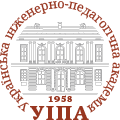 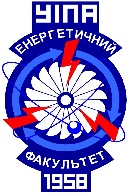 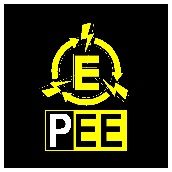 Українська інженерно-педагогічна академія Факультет енергетики, енергозберігаючих технологій і автоматизації енергетичних процесів Кафедра фізики, електротехніки та електроенергетикиКафедраКафедра фізики електротехніки та електроенергетикиDepartment of Рhysics, electrical engineering and power engineeringhttp://peeuepa.mozello.com/Назва навчальної дисципліниЕнергоефективність та новітні технології в електротехнічних та електроенергетичних системахEnergy efficiency and new technology in electrical and electrical systemsНавчальна дисципліна ведеться українською мовоюРівень вищої освітиБакалаврВикладач (-і)к.т.н., доц Артем Чернюк (лекційні та практичні заняття)http://peeuepa.mozello.com/sklad-kafedri/zav-kafedroju-chernjuk-am/контактний телефон: 0661843000;електронна пошта: archer.uipa@gmail.comСторінка дисципліни в системі дистанційної освіти УІПАhttp://do.uipa.edu.ua/КонсультаціїЗазначається формат, розклад і місце проведення консультаційОчні консультації: Артем Чернюк щочетверга 1600-1700 в ауд. 8/1  Он лайн- консультації: Усі запитання можна надсилати на електронну пошту Артема Чернюка вказану в цьому силабусі.Очікувані результати навчання (ПР)Складові результатів навчанняПР02. Знати і розуміти теоретичні основи метрології та електричних вимірювань, принципи роботи пристроїв автоматичного керування, релейного захисту та автоматики, мати навички здійснення відповідних вимірювань і використання зазначених пристроїв для вирішення професійних завдань.ПР02.1 знати метрологічні основи оцінки енергоефективності роботи систем автоматичного керування , релейного захисту та автоматикиПР02. 2 знати сучасні технології вимірювань, релейного захисту та автоматики та автоматичного керування ПР03. Знати принципи роботи електричних машин, апаратів та автоматизованих електроприводів та уміти використовувати їх для вирішення практичних проблем у професійній діяльності.ПР03.1 знати показники енергоефективності роботи електричних машин і апаратівПР03.2 вміння налагоджувати енергоефективні режими роботи електричних машин і апаратівПР-3.3 знання сучасних технологій в електромеханічних системахПР04. Знати принципи роботи біоенергетичних, вітроенергетичних, гідроенергетичних та сонячних енергетичних установок.ПР04.1 знання сучасних технологій генерації електроенергії біоенергетичними електростанціямиПР04.2 знання сучасних технологій генерації електроенергії вітроенергетичними електростанціями
ПР04.3 знання сучасних технологій генерації електроенергії гідроелектростанціями
ПР04.4 знання сучасних технологій генерації електроенергії сонячними електростанціямиПР05. Знати основи теорії електромагнітного поля, методи розрахунку електричних кіл та уміти використовувати їх для вирішення практичних проблем у професійній діяльності.ПР05.1 вміння використовувати основи теорії поля, електричних кіл та електротехніки для аналізу і розуміння процесів в сучасних інноваційних електроенергетичних та електротехнічних системах ПР06. Застосовувати прикладне програмне забезпечення, мікроконтролери та мікропроцесорну техніку для вирішення практичних проблем у професійній діяльності.ПР06.1 вміння будувати енергоефективні режими управління на базі сучасних мікроконтролерів та мікропроцесорної технікиПР06.2 знання ПР07. Здійснювати аналіз процесів в електроенергетичному, електротехнічному та електромеханічному обладнанні, відповідних комплексах і системахПР07.1 знати про новітні інноваційні технології в електроенергетичному, електротехнічному та електромеханічному обладнанніПР07.2 знати про основи енергоефективності в роботі електроенергетичного, електротехнічного та електромеханічного обладнанняПР09. Уміти оцінювати енергоефективність та надійність роботи електроенергетичних, електротехнічних та електромеханічних систем.ПР09.1 уміти аналізувати режими роботи електроенергетичного, електротехнічного та електромеханічного обладнання з метою встановлення їх енергоефективностіПР10. Знаходити необхідну інформацію в науково-технічній літературі, базах даних та інших джерелах інформації, оцінювати її релевантність тадостовірність.ПР10.1 уміти аналізувати інформаційні джерела та технічну документацію електроенергетичного, електротехнічного та електромеханічного напрямкуПР10.2 уміти аналізувати інформаційні джерела та технічну документацію з енергоефективних інноваційних технологій в галузіПР11. Вільно спілкуватися з професійних проблем державною та іноземною мовами усно і письмово, обговорювати результати професійної діяльності з фахівцями та нефахівцями, аргументувати свою позицію з дискусійних питань.ПР11.1 мати професійну ерудицію та вміти спілкуватися з професійних проблем, обговорювати результати професійної діяльності з фахівцями та нефахівцями, аргументувати свою позицію з дискусійних питань.ПР12. Розуміти основні принципи і завдання технічної та екологічної безпеки об’єктів електротехніки та електромеханіки, враховувати їх при прийнятті рішень.ПР12.1 знати сучасні інноваційні технології в галузі екологічно чистою генерації електричної енергіїПР12.2 вміти враховувати принципи екологічної та технологічної безпеки при прийнятті професійних рішеньПР13. Розуміти значення традиційної та відновлюваної енергетики для успішного економічного розвитку країни.ПР13.1 знати сучасний стан технологій відновлювальної енергетикиПР13.2 вміти будувати енергоефективні системи енергопостачання на основі технологій відновлювальної енергетикиПР15. Розуміти та демонструвати добру професійну, соціальну та емоційну поведінку, дотримуватись здорового способу життя.ПР15.1 знати норми професійної поведінки та розуміти соціальну значущість енергоефективних технологійПР16. Знати вимоги нормативних актів, що стосуються інженерної діяльності, захисту інтелектуальної власності, охорони праці, техніки безпеки та виробничої санітарії, враховувати їх при прийнятті рішень.ПР16.1 знати нормативні акти що регламентують діяльність у сфері енергозбереження та енергоефективностіПР18. Вміти самостійно вчитися, опановувати нові знання і вдосконалювати навички роботи з сучасним обладнанням, вимірювальною технікою та прикладним програмним забезпеченнямПР18.1 вміти самостійно вдосконалювати свої знання та навички в галузі електроенергетики, електротехніки та електромеханіки відповідно до розвитку обладнання, вимірювальної техніки та прикладного програмного забезпечення в галузіВиди навчальних занятьКількість годин (кредитів)Форми поточного та підсумкового контролюЛекції22Опитування, тематичні тестові контрольні роботиПрактичні заняття8Результати виконання практичних завданьСамостійна робота60Курсовий проектВсього90 (3 кредити)Підсумковий контроль: ЗалікНавчальний рікКурс(рік навчання)СеместрСпеціальність (спеціалізація),освітня програма (за необхідністю)Нормативна /вибіркова2020/202111 (весна)141 Електроенергетика, електротехніка та електромеханіка(Н)№тижняВид і номер занятьТема заняття або завдання на самостійну роботуК-тьгодинЗмістовний модуль 1 Енергоефективність 1Лекція 1Вступ. Загальні поняття енергоефективності21Лекція 2Сучасні тенденції забезпечення показників енергоефективності в енергетичній галузі21Лекція 3Енергоємність виробництва 21Практичне заняття 1Визначення показників енергоефективності роботи електрообладнання21Самостійна роботаОпрацювання матеріалу лекцій, підготовка до практичного заняття, захист результатів практичного заняття162Лекція 4Принципи глобальної енергоефективності22Лекція 5Втрати енергії22Лекція 6Побудова енергоефективного технологічного процесу22Практичне заняття 2Визначення енергетичного балансу виробничих процесів та енергозабезпечення у побуті22Самостійна роботаОпрацювання матеріалу лекцій, підготовка до практичного заняття, захист результатів практичного заняття16Всього за змістовий модуль 1 – 48 год. (лекцій – 12 год., ПЗ – 4 год., СР – 32 год.)Змістовний модуль 2 Новітні технологіїЛекція 7Сучасні альтернативні системи генерації електроенергії23Лекція 8Системи розподіленої генерації23Лекція 9Технології Smart Grid 23Практичне заняття 3Моделювання та розрахунок електроенергетичної мережі з розподіленою генерацією23Самостійна роботаОпрацювання матеріалу лекцій, підготовка до практичного заняття, захист результатів практичного заняття144Лекція 10Технологія Blockcaine в енергетиці24Лекція 11Технології управління на базі мікропроцесорів, мікроконтролерів та комп’ютерні технології24Практичне заняття 4Доповідь відповідно до обраної теми, та її захист24Самостійна роботаОпрацювання матеріалу лекцій, підготовка до практичного заняття, захист результатів практичного заняття144Всього за змістовий модуль 2 – 42 год. (лекцій – 10 год., ПЗ – 4 год., СР – 28 год.)Всього за курсом – 90 год. (лекцій – 22 год., ПЗ – 8 год., СР – 60 год.)Всього за курсом – 90 год. (лекцій – 22 год., ПЗ – 8 год., СР – 60 год.)Всього за курсом – 90 год. (лекцій – 22 год., ПЗ – 8 год., СР – 60 год.)№Види робіт здобувачаОцінка1.Виконання завдань відповідно до тематики практичних занять0-952.Складання тлумачного словника на англійській мові0-5Всього за навчальну дисципліну0-100Підсумкова оцінка Оцінка ECTSОцінка за національною шкалою(екзамен)90 – 100Авідмінно  82 – 89Вдобре 74 – 81Сдобре 64 – 73Dзадовільно 60 – 63Е задовільно 35 – 59FXнезадовільно з можливістю повторного складання0 – 34Fнезадовільно з обов’язковим повторним вивченням дисципліни